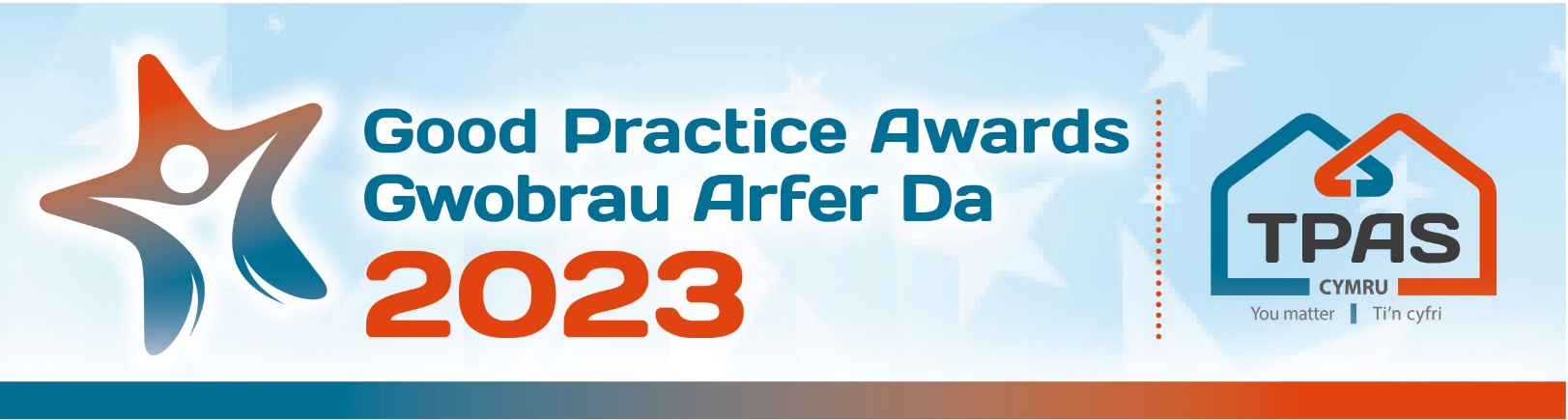 Meini Prawf Asesu a Ffurflen Enwebu ar gyfer:YMGYSYLLTU Â THENANTIAID O RAN SERO NETMeini Prawf AsesuMae'r wobr hon yn cydnabod landlord cymdeithasol sy'n ymgysylltu â'u tenantiaid mewn Sero Net a thai cynaliadwy. Mae’r llwybr i Sero Net yn wahanol i bawb, felly rydym eisiau clywed sut mae landlordiaid wedi bod yn cynnwys eu tenantiaid mewn sgyrsiau Sero Net, wrth wrando ar unrhyw adborth y mae tenantiaid wedi’i roi. Gall enghreifftiau o ymgysylltu gynnwys: diwrnodau gwybodaeth ar Sero Net; staff yn mynd o ddrws i ddrws i drafod pa waith y gellir ei wneud i'r cartref; diwrnodau cynaladwyedd cymunedol; grwpiau i godi ymwybyddiaeth o newid hinsawdd a chynaliadwyedd ayyb. Hoffem hefyd glywed am unrhyw enghreifftiau o sut mae landlordiaid wedi bod yn gwrando ar adborth gan denantiaid sy'n byw gyda'r systemau Sero Net. Mae rhai enghreifftiau o'r systemau hyn yn cynnwys: pympiau gwres; paneli solar; batris; inswleiddio; neu unrhyw waith sydd wedi’i wneud i ‘ôl-osod’ cartref.Bydd y beirniaid yn ystyried:Sut mae tenantiaid wedi ymgysylltu o ran Sero Net Sut yr ydych yn gweithio i sicrhau bod dulliau ymgysylltu yn gynhwysol i'r tenantiaid a'r cymunedau y mae'r sefydliad yn eu gwasanaethuY gwahaniaeth y mae ymgysylltiad tenantiaid o ran Sero Net wedi'i wneud/yn ei wneudCynlluniau dilynol a chynlluniau ar gyfer y dyfodol ar gyfer ymgysylltu â thenantiaid o ran Sero Net a thai cynaliadwy Sicrhewch fod eich cais yn cael ei gyflwyno trwy lenwi'r ffurflen enwebu hon ac o dan y penawdau a nodwyd. Y penawdau yw'r meini prawf y bydd y beirniaid yn eu defnyddio.Canolbwyntiwch ar y ffeithiau - nid oes angen testun hir arnom, mae pwyntiau bwled manwl yn iawnMae croeso i chi gynnwys gwybodaeth ategol e.e. rhannu dolenni cyhoeddiadau, taflenni, gwefannau ac ati.Cofiwch gynnwys o leiaf un llun/delwedd. Gweler hefyd y Llyfryn Canllawiau am awgrymiadau ac amodau ymgeisioDiddordeb yn y categori hwn? Cwblhewch y ffurflen enwebu ar y dudalen nesafTeitl y Cais:New Cyswllt:Rhif Ffôn y Cyswllt:Cyfeiriad E-bost y Cyswllt: Un o nodau’r Gwobrau yw rhannu arfer da ag eraill.  Ydych yn fodlon i ni rannu eich manylion cyswllt?     Ydw          Nac ydw      Un o nodau’r Gwobrau yw rhannu arfer da ag eraill.  Ydych yn fodlon i ni rannu eich manylion cyswllt?     Ydw          Nac ydw      1a. Sut mae tenantiaid wedi ymgysylltu o ran Sero Net Teipiwch yma1b. Sut yr ydych yn gweithio i sicrhau bod dulliau ymgysylltu yn gynhwysol i'r tenantiaid a'r cymunedau y mae'r sefydliad yn eu gwasanaethu Teipiwch yma1c. Y gwahaniaeth y mae ymgysylltiad tenantiaid o ran Sero Net wedi'i wneud/yn ei wneud Teipiwch yma1d. Cynlluniau dilynol a chynlluniau ar gyfer y dyfodol ar gyfer ymgysylltu â thenantiaid o ran Sero Net a thai cynaliadwyTeipiwch yma2.Unrhyw wybodaeth ychwanegol yr hoffech ei rannu, nodwch yma Teipiwch ymaCwblhewch a dychwelwch y cais erbyn canol dydd, 17 Mai 2023 at: iona@tpas.cymruNi fydd unrhyw geisiadau hwyr yn cael eu hystyriedNoddir y digwyddiad gan: 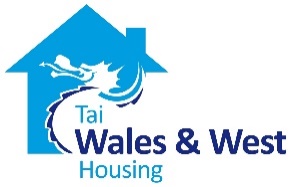 